	Состав документации по планировке территорииСОДЕРЖАНИЕ ТОМА 1Графическая часть проекта планировки территорииЧертеж проекта планировки территорииПоложение о характеристиках планируемого развития территории1. Основные характеристики планируемого развития территорийРешение о подготовке проекта планировки и проекта межевания территории южной части с. Михайловский перевал г. Геленджик не требуется на основании Постановления Правительства РФ от 2 апреля 2022 г. N 575 "Об особенностях подготовки, согласования, утверждения, продления сроков действия документации по планировке территории, градостроительных планов земельных участков, выдачи разрешений на строительство объектов капитального строительства, разрешений на ввод в эксплуатацию". Разработка проекта планировки и проекта межевания территории южной части с. Михайловский перевал г. Геленджик ведется в соответствии с муниципальным контрактом №2023.185321 от 29.05.2023г.Проект планировки определяет основную направленность развития рассматриваемой территории, её функционально-планировочную организацию. Целью проекта является установление границ зон планируемого размещения объектов капитального строительства, включая объекты капитального строительства, относящиеся к имуществу общего пользования, установление границ территории общего пользования и основных линий градостроительного регулирования, определение границ земельных участков с учетом обеспечения благоприятных условий жизнедеятельности человека, благоустройства территории, обеспечение инженерной и транспортной инфраструктурой.Проектные решения выполнены на основе комплексного анализа социальных, экологических градостроительных условий, исходя из ресурсного потенциала проектной территории.Территория проектирования расположена южной части с. Михайловский перевал город –курорт Геленджик и состоит из 3-х земельных участков: - земельный участок площадью 8,6 га с кадастровым номером 23:40:0605003:10;- земельный участок площадью 7,4 га с кадастровым номером 23:40:0605003:15;- земельный участок площадью 20,5 га с кадастровым номером 23:40:0802001:125, по адресу: Краснодарский край, город-курорт Геленджик, с. Михайловский перевал.  Территория проектирования разделена автомобильной дорогой общего пользования федерального значения М-4 «Дон» Москва-Воронеж-Ростов-на-Дону-Краснодар-Новороссийск (ул.Центральная), р.Догуаб и планируемой улицей (по материалам генерального плана). С северной части участки планирования ограничены существующей застройкой села Михайловский Перевал, с южной – балками Щель Колпакова и Щель Амбарная, с западной – лесным массивом, с восточной – участками садово-дачных товариществ и лесными массивами.2. Сведения об устанавливаемых красных линияхПроектом планировки территории были установлены красные линии, ширина которых определена действующими нормативами градостроительного проектирования муниципального образования город-курорт Геленджик Краснодарского края (решение думы муниципального образования город-курорт Геленджик от 16.04.2015 года №78). Перечень координат поворотных точек устанавливаемых красных линий, ограничивающих территорию общего пользования приведен в таблице №1                                                                                                                                Таблица №1Положение об очередности  планируемого развития территори1. Развитие улично-дорожной сети (1-ая очередь планируемого развития)Таблица 192. Освоение зон планируемого размещения под объекты жилой, учебно-образовательной, многофункциональной, транспортной инфраструктуры и объекты физической культуры и массового спорта (2-ая очередь планируемого развития)Таблица 203. Основные технико-экономические показателиТаблица 21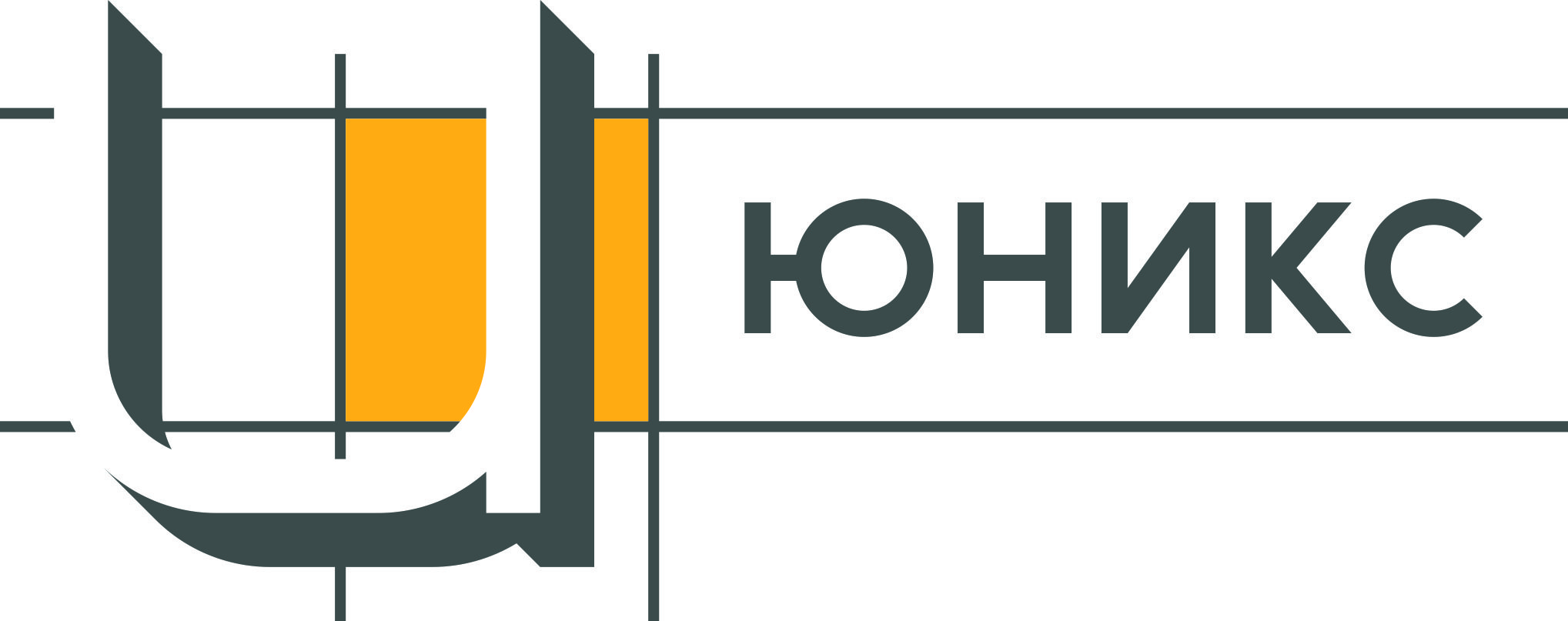 Общество с ограниченной ответственностью«ЮНИКС»ИНН 5835084810ОГРН 1105835000127Юр. адрес: 440018, г. Пенза, ул.Суворова влд. 167 корпус 2, офис 330Факт. адрес: 440046, г.Пенза, ул.Мира 9А, 2 этажКонт. тел.: 8 (8412) 22.22.15E-mail: Yuniks58@yandex.ruДокументация по планировке территории:«ПРОЕКТ ПЛАНИРОВКИ И МЕЖЕВАНИЯ ЗЕМЕЛЬНЫХ УЧАСТКОВ С КАДАСТРОВЫМИ НОМЕРАМИ 23:40:0605003:10, 23:40:0605003:15, 23:40:0802001:125 С ЦЕЛЬЮ ПРЕДОСТАВЛЕНИЯ МНОГОДЕТНЫМ СЕМЬЯМ В  СЕЛЕ МИХАЙЛОВСКИЙ ПЕРЕВАЛ МУНИЦИПАЛЬНОГО ОБРАЗОВАНИЯ ГОРОД-КУРОРТ ГЕЛЕНДЖИК»Общество с ограниченной ответственностью«ЮНИКС»ИНН 5835084810ОГРН 1105835000127Юр. адрес: 440018, г. Пенза, ул.Суворова влд. 167 корпус 2, офис 330Факт. адрес: 440046, г.Пенза, ул.Мира 9А, 2 этажКонт. тел.: 8 (8412) 22.22.15E-mail: Yuniks58@yandex.ruДокументация по планировке территории:«ПРОЕКТ ПЛАНИРОВКИ И МЕЖЕВАНИЯ ЗЕМЕЛЬНЫХ УЧАСТКОВ С КАДАСТРОВЫМИ НОМЕРАМИ 23:40:0605003:10, 23:40:0605003:15, 23:40:0802001:125 С ЦЕЛЬЮ ПРЕДОСТАВЛЕНИЯ МНОГОДЕТНЫМ СЕМЬЯМ В  СЕЛЕ МИХАЙЛОВСКИЙ ПЕРЕВАЛ МУНИЦИПАЛЬНОГО ОБРАЗОВАНИЯ ГОРОД-КУРОРТ ГЕЛЕНДЖИК»ТОМ 1Шифр: 60-8709-ППТ-ОСНТОМ 1Шифр: 60-8709-ППТ-ОСНОСНОВНАЯ ЧАСТЬ ПРОЕКТА ПЛАНИРОВКИ ТЕРРИТОРИИОСНОВНАЯ ЧАСТЬ ПРОЕКТА ПЛАНИРОВКИ ТЕРРИТОРИИПенза 2023Пенза 2023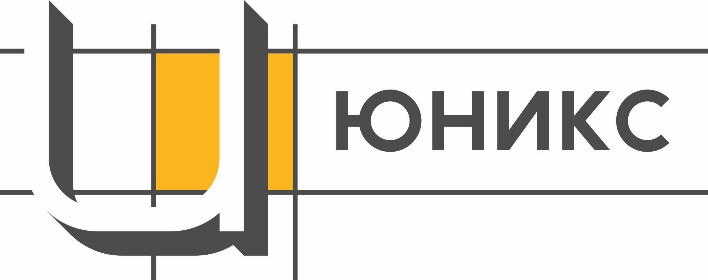 Общество с ограниченной ответственностью«ЮНИКС»ИНН 5835084810ОГРН 1105835000127Юр. адрес: 440018, г. Пенза, ул.Суворова влд. 167 корпус 2, офис 330Факт. адрес: 440046, г.Пенза, ул.Мира 9А, 2 этажКонт. тел.: 8 (8412) 22.22.15E-mail: Yuniks58@yandex.ruОбщество с ограниченной ответственностью«ЮНИКС»ИНН 5835084810ОГРН 1105835000127Юр. адрес: 440018, г. Пенза, ул.Суворова влд. 167 корпус 2, офис 330Факт. адрес: 440046, г.Пенза, ул.Мира 9А, 2 этажКонт. тел.: 8 (8412) 22.22.15E-mail: Yuniks58@yandex.ruДокументация по планировке территории:«ПРОЕКТ ПЛАНИРОВКИ И МЕЖЕВАНИЯ ЗЕМЕЛЬНЫХ УЧАСТКОВ С КАДАСТРОВЫМИ НОМЕРАМИ 23:40:0605003:10, 23:40:0605003:15, 23:40:0802001:125 С ЦЕЛЬЮ ПРЕДОСТАВЛЕНИЯ МНОГОДЕТНЫМ СЕМЬЯМ В  СЕЛЕ МИХАЙЛОВСКИЙ ПЕРЕВАЛ МУНИЦИПАЛЬНОГО ОБРАЗОВАНИЯ ГОРОД-КУРОРТ ГЕЛЕНДЖИК»Документация по планировке территории:«ПРОЕКТ ПЛАНИРОВКИ И МЕЖЕВАНИЯ ЗЕМЕЛЬНЫХ УЧАСТКОВ С КАДАСТРОВЫМИ НОМЕРАМИ 23:40:0605003:10, 23:40:0605003:15, 23:40:0802001:125 С ЦЕЛЬЮ ПРЕДОСТАВЛЕНИЯ МНОГОДЕТНЫМ СЕМЬЯМ В  СЕЛЕ МИХАЙЛОВСКИЙ ПЕРЕВАЛ МУНИЦИПАЛЬНОГО ОБРАЗОВАНИЯ ГОРОД-КУРОРТ ГЕЛЕНДЖИК»ТОМ 1Шифр: 60-8709-ППТ-ОСНТОМ 1Шифр: 60-8709-ППТ-ОСНОСНОВНАЯ ЧАСТЬ ПРОЕКТА ПЛАНИРОВКИ ТЕРРИТОРИИОСНОВНАЯ ЧАСТЬ ПРОЕКТА ПЛАНИРОВКИ ТЕРРИТОРИИГенеральный директорА.А. ДаниловПенза 2023Пенза 2023ОбозначениеНаименование60-8709–ППТ-ОСНТом 1. Основная часть проекта планировки территории60-8709–ППТ-ОБОТом 2. Материалы по обоснованию проекта планировки территории60-8709–ПМТ-ОСНТом 3. Основная часть проекта межевания территории60-8709–ПМТ-ОБОТом 4. Материалы по обоснованию проекта межевания территорииОбозначение характерных точек границыКоординаты, мКоординаты, мОбозначение характерных точек границыXYКонтур 1Контур 1Контур 1н1418467.891327309.16н2418475.851327343.03н3418444.261327342.14н4418435.131327342.72н5418433.921327388.29н6418483.431327389.37н7418485.771327390.06н8418517.961327401.55н9418543.561327407.82н10418571.541327400.57н11418571.651327402.19н12418571.841327404.95н13418572.881327420.10н14418558.341327423.85н15418557.341327419.99н16418543.441327423.35н17418514.141327416.60н18418500.041327413.43н19418496.781327469.05н20418510.151327469.83н21418534.421327466.24н22418575.461327457.76н23418630.721327446.35н24418693.051327431.89н25418705.601327428.98н26418114.921327512.86н27418168.751327487.09н28418204.721327475.75н29418198.271327448.45н30418191.501327418.41н31418118.721327437.57н32418117.151327437.98н33418112.641327388.16н34418108.451327321.92н35418072.501327230.03н36418074.071327229.62н37418089.641327225.51н38418083.031327199.99н39418129.961327187.22н40418124.381327166.58н41418127.251327166.40н42418177.031327149.66н43418189.071327178.31н44418151.271327189.58н45418156.191327207.91н46418160.531327224.05н47418165.031327240.86н48418169.551327257.67н49418176.721327284.36н50418196.841327281.18н51418216.161327278.13н52418234.851327275.18н53418257.941327271.53н54418255.301327251.37н55418260.011327253.73н56418275.051327280.16н57418268.501327281.20н58418291.781327311.17н59418307.091327330.88н60418323.871327330.82н61418351.211327330.72н62418381.211327330.62н63418389.731327330.59н64418416.481327328.90н65418416.411327327.29н66418416.691327313.16н67418416.981327297.69н68418410.861327295.39н69418384.491327292.75н70418371.181327291.42н71418358.391327287.22н72418343.081327282.19н73418352.981327258.83н74418359.841327259.07н75418386.531327267.82н76418418.761327280.95н77418454.411327295.91Примечание: контур 1 не замкнут 
Контур 2 Примечание: контур 1 не замкнут 
Контур 2 Примечание: контур 1 не замкнут 
Контур 2 Контур 2Контур 2Контур 2н78418142.091327232.51н79418147.261327251.82н80418152.461327271.13н81418157.651327290.44н82418162.841327309.77н83418168.031327329.09н84418173.211327348.39н85418178.401327367.68н86418183.611327387.02н87418188.781327406.36н88418149.941327417.16н89418144.541327397.52н90418139.251327378.23н91418133.951327358.94н92418128.651327339.66н93418123.321327320.38н94418118.051327301.09н95418112.761327281.80н96418107.461327262.52н97418102.161327243.23н98418096.861327223.95н99418091.801327205.51н100418132.041327195.09н101418136.901327213.18н78418142.091327232.51Контур 3Контур 3Контур 3н102418222.141327297.43н103418231.391327332.79н104418239.851327365.15н105418249.241327401.02н106418230.381327405.12н107418218.911327407.67н108418207.741327401.92н109418200.851327375.63н110418192.281327342.93н111418182.021327303.77н112418202.111327300.59н102418222.141327297.43Контур 4Контур 4Контур 4н113418273.881327312.63н114418288.451327331.46н115418296.061327341.29н116418298.021327360.55н117418301.161327391.40н118418286.741327392.87н119418282.691327393.75н120418263.911327397.83н121418256.211327368.40н122418248.341327338.29н123418242.911327317.98н124418237.031327295.08н125418257.721327291.81н113418273.881327312.63Контур 5Контур 5Контур 5н126418484.971327414.30н127418481.841327468.18н128418414.961327464.30н129418343.181327461.07н130418311.461327459.86н131418252.911327464.05н132418237.131327467.46н133418229.401327430.91н134418291.441327417.52н135418342.921327412.28н136418350.801327411.48н137418415.901327412.88н126418484.971327414.30Контур 6Контур 6Контур 6н138418417.301327343.87н139418420.341327387.99н140418385.071327387.22н141418349.801327386.45н142418347.701327386.67н143418316.081327389.88н144418313.821327367.68н145418311.601327345.86н146418347.051327345.74н147418384.351327345.61н148418390.741327345.59н138418417.301327343.87Контур 7Контур 7Контур 7н149418990.621327761.73н150419037.661327843.40н151418939.721327892.71н152418908.421327839.62н153418925.771327829.20н154418914.001327809.16н155418975.481327765.08н149418990.621327761.73Контур 8Контур 8Контур 8н156419055.821327878.25н157419067.111327898.68н158419079.211327920.57н159419089.861327939.82н160419103.121327963.82н161419092.531327976.75н162419081.931327989.68н163419047.701327969.43н164419038.321327963.88н165419029.411327945.80н166419018.351327923.37н167419008.181327902.73н168418997.541327881.16н169419021.051327869.53н170419044.561327857.89н156419055.821327878.25Контур 9Контур 9Контур 9н171418910.571327811.62н172418919.801327827.58н173418906.091327835.67н174418897.451327821.03н171418910.571327811.62Контур 10Контур 10Контур 10н175418885.171327829.73н176418901.561327857.53н177418913.731327878.17н178418926.301327899.48н179418900.621327912.42н180418884.121327920.74н181418867.611327929.07н182418842.151327941.90н183418831.651327920.70н184418821.151327899.48н185418815.811327877.43н186418810.261327854.56н187418837.961327847.85н188418855.591327843.57н189418870.841327839.88н175418885.171327829.73Контур 11Контур 11Контур 11н190419024.101327968.95н191419006.401327978.98н192419004.131327974.45н193418977.151327983.43н194418959.421327995.49н195418922.131328000.86н196418869.581328009.36н197418868.531328009.53н198418866.521328009.86н199418859.501328015.13н200418852.231328016.52н201418843.571328019.60н202418840.821328020.59н203418833.411328020.68н204418823.141328018.75н205418818.381328017.85н206418803.321328016.86н207418783.671328015.56н208418776.051328015.32н209418752.191328014.57н210418752.631327988.21н211418775.311327990.07н212418779.401327990.34н213418789.591327985.18н214418803.781327978.03н215418818.821327970.49н216418835.401327962.06н217418849.861327991.30н218418853.061327997.76н219418865.621327995.31н220418914.931327985.70н221418916.461327984.94н222418941.231327973.00н223418966.011327961.06н224418991.301327948.87н225419009.801327939.95н190419024.101327968.95Контур 12Контур 12Контур 12н226419003.161327926.50н227418971.951327941.54н228418946.461327953.85н229418915.071327968.98н230418910.141327971.36н231418899.301327973.50н232418881.811327976.95н233418861.481327980.96н234418848.811327955.35н235418866.691327946.39н236418881.901327938.59н237418896.411327931.22н238418928.031327915.40н239418953.001327903.21н240418984.091327887.82н241418993.631327907.16н226419003.161327926.50Контур 13Контур 13Контур 13н242418795.681327858.10н243418806.971327904.64н244418808.391327907.51н245418755.961327921.78н246418756.231327918.28н247418762.851327861.58н248418771.061327862.54н249418778.191327862.34н242418795.681327858.10Контур 14Контур 14Контур 14н250418747.861327859.83н251418744.701327886.91н252418741.511327914.27н253418712.681327911.95н254418691.341327910.22н255418670.291327908.54н256418649.101327906.87н257418628.041327905.16н258418607.881327903.52н259418580.391327901.31н260418583.431327871.15н261418586.471327840.99н262418613.541327844.15н263418633.751327846.51н264418654.811327848.96н265418675.941327851.43н266418696.891327853.88н267418718.151327856.36н250418747.861327859.83Контур 15Контур 15Контур 15н268418740.301327929.22н269418739.261327950.90н270418738.231327972.38н271418702.561327969.96н272418672.741327967.62н273418642.821327965.43н274418612.901327963.28н275418575.791327960.58н276418577.361327939.03н277418579.011327916.25н278418616.261327919.25н279418646.161327921.65н280418676.061327924.05н281418705.971327926.46н268418740.301327929.22Контур 16Контур 16Контур 16н282418737.651327987.38н283418737.181328014.11н284418734.201328014.01н285418712.861328012.30н286418692.651328010.65н287418689.841328010.62н288418674.511328010.58н289418667.431328010.88н290418653.371328011.47н291418643.821328010.72н292418620.571328008.89н293418598.211328007.32н294418575.051328004.79н295418552.671328001.10н296418530.101327999.42н297418520.991327997.76н298418509.291327999.70н299418506.851328000.15н300418500.571328001.85н301418483.341328008.66н302418478.461328010.58н303418473.351328013.38н304418467.651328019.27н305418462.791328021.36н306418443.851328029.50н307418426.901328036.79н308418410.071328044.02н309418399.571328048.53н310418392.481328050.20н311418375.201328054.27н312418358.051328058.31н313418338.051328063.03н314418320.291328067.21н315418303.191328056.17н316418284.381328044.03н317418264.361328031.11н318418246.071328019.31н319418227.731328007.46н320418208.881327995.30н321418182.601327978.33н322418208.461327960.73н323418225.221327971.46н324418243.521327983.18н325418261.831327994.90н326418280.141328006.61н327418299.801328019.20н328418317.651328030.63н329418322.361328033.04н330418328.701328031.94н331418331.971328030.93н332418348.811328025.75н333418365.641328020.58н334418382.471328015.41н335418399.361328010.21н336418416.751328004.86н337418434.621327999.36н338418454.051327993.37н339418477.011327986.30н340418503.341327978.19н341418519.111327973.32н342418527.781327972.25н343418531.201327972.49н344418554.141327974.14н345418577.071327975.80н346418600.011327977.45н347418622.951327979.11н348418645.881327980.76н349418669.141327982.44н350418691.761327984.07н351418714.711327985.63н282418737.651327987.38Контур 17Контур 17Контур 17н352418564.061327915.03н353418562.401327937.91н354418560.831327959.59н355418527.391327957.18н356418523.391327957.68н357418515.961327958.60н358418497.101327964.32н359418468.401327973.04н360418439.691327981.75н361418410.981327990.46н362418382.281327999.17н363418353.571328007.89н364418324.601328016.68н365418317.181328011.96н366418296.381327998.72н367418275.721327985.57н368418254.541327972.09н369418223.301327952.21н370418222.811327948.93н371418243.341327935.20н372418266.401327919.80н373418282.681327930.51н374418303.391327944.13н375418324.101327957.76н376418338.591327967.29н377418341.021327966.55н378418369.711327957.76н379418398.391327948.97н380418427.081327940.19н381418455.761327931.39н382418484.441327922.60н383418520.501327911.55н352418564.061327915.03Контур 18Контур 18Контур 18н384418571.571327839.25н385418568.281327871.89н386418565.441327900.11н387418538.471327897.94н388418518.851327896.37н389418480.071327908.22н390418451.391327917.01н391418422.721327925.82н392418394.031327934.59н393418365.361327943.41н394418341.021327950.79н395418313.281327932.78н396418294.701327920.68н397418292.351327912.22н398418322.051327904.04н399418350.961327895.97н400418379.861327887.93н401418408.781327879.90н402418437.681327871.88н403418466.601327863.85н404418503.401327853.64н405418533.561327845.27н406418560.071327837.91н384418571.571327839.25Контур 19Контур 19Контур 19н407419137.181327988.20н408419124.981328009.70н409419112.041328032.55н410419077.631328019.10н411419096.811327995.42н412419112.561327975.97н407419137.181327988.20Контур 20Контур 20Контур 20н413419142.041327990.61н414419157.241327998.13н415419138.781328035.22н416419143.291328037.46н417419138.391328047.31н418419128.541328042.41н419419130.341328038.80н420419119.811328035.20н413419142.041327990.61Контур 21Контур 21Контур 21н421419268.691328038.04н422419268.691328066.12н423419268.691328095.16н424419261.241328099.49н425419240.031328099.69н426419218.821328099.88н427419212.261328094.10н428419194.281328078.24н429419176.011328062.14н430419167.171328054.34н431419154.711328048.18н432419164.991328027.53н433419175.141328007.06н434419199.211328019.05н435419219.841328029.27н436419234.841328036.72н437419242.051328038.70н438419245.411328039.60н421419268.691328038.04Контур 22Контур 22Контур 22н439418999.931327745.25н440419047.401327829.20н441419067.811327867.21н442419070.331327869.94н443419091.101327892.33н444419121.411327963.62н445419212.801327998.64н446419235.271328015.84н447419240.361328022.44н448419246.891328024.46н449419334.981328016.33н450419399.051328013.11н451419422.161328011.95н452419479.661328017.77н453419515.141328028.75н454419582.831328030.94н455419671.471328064.44н456419672.001328084.99н457419665.421328083.85н458419659.101328081.88н459419651.141328079.41н460419652.711328073.96н461419647.241328071.98н462419631.251328066.18н463419615.261328060.39н464419598.131328054.18н465419582.151328048.38н466419580.281328047.70н467419564.671328046.53н468419547.941328045.29н469419531.201328044.03н470419514.461328042.78н471419509.311328042.39н472419496.561328040.76н473419478.701328038.46н474419460.831328036.17н475419442.981328033.87н476419425.121328031.58н477419408.181328029.40н478419394.301328027.62н479419391.541328027.86н480419374.991328029.27н481419358.441328030.68н482419341.881328032.08н483419324.431328033.57н484419304.501328035.28н485419306.661328090.40н486419283.701328103.65н487418169.511327969.04н488418168.881327966.38н489418198.781327945.66н490418214.451327934.81н491418258.821327904.07н492418396.091327847.26н493418489.261327842.89н494418537.051327828.44н495418559.621327821.62н496418578.891327823.92н497418614.331327828.16н498418670.341327834.86н499418695.971327838.26н500418737.081327843.71н501418774.251327848.64н502418803.601327840.94н503418847.641327829.94н504418859.611327826.93н505418971.321327749.88н506418987.381327747.09Примечание: контур 22 не замкнутПримечание: контур 22 не замкнутПримечание: контур 22 не замкнутЭтапНаименование этапа проектированияПримечания1 этапПроведение кадастровых работФормирование земельных участков с постановкой их на государственный кадастровый учет2 этапСтроительство улично-дорожной сетиОбеспечение транспортным и инженерным обслуживанием территории проектирования для дальнейшей возможности реализации развития территорийПримечание: Реализация этапа в рамках развития улично-дорожной сети может быть разбита на несколько этапов по мере необходимости и возможности финансирования строительства планируемой застройки в границах территории. Примечание: Реализация этапа в рамках развития улично-дорожной сети может быть разбита на несколько этапов по мере необходимости и возможности финансирования строительства планируемой застройки в границах территории. Примечание: Реализация этапа в рамках развития улично-дорожной сети может быть разбита на несколько этапов по мере необходимости и возможности финансирования строительства планируемой застройки в границах территории. ЭтапНаименование этапа проектированияПримечанияОбъекты жилой застройки Объекты жилой застройки Объекты жилой застройки этапПроведение кадастровых работФормирование земельных участков с постановкой их на государственный кадастровый учетэтапПредоставление вновь сформированных земельных участков под предлагаемую проектом индивидуальную жилую застройкуОсвоение земельных участков осуществляется по мере необходимости и наличия денежных средств на реализациюэтап Разработка проектной документации по строительству зданий и сооружений, а также по строительству сетей и объектов инженерного обеспечения в границах проектированияОсвоение земельных участков осуществляется по мере необходимости и наличия денежных средств на реализациюОбъекты учебно-образовательного назначенияОбъекты учебно-образовательного назначенияОбъекты учебно-образовательного назначения4 этапПроведение кадастровых работФормирование земельных участков с постановкой их на государственный кадастровый учет5 этапПредоставление вновь сформированных земельных участков под предлагаемую застройку учебно-образовательного назначенияОсвоение земельных участков осуществляется по мере необходимости и наличия бюджетных средств на реализацию6 этапПодготовка проектно-сметной документации и строительство детского дошкольного учреждения на 280 мест Освоение земельных участков осуществляется по мере необходимости и наличия бюджетных средств на реализациюОбъекты многофункционального назначенияОбъекты многофункционального назначенияОбъекты многофункционального назначения7 этапПроведение кадастровых работФормирование земельных участков с постановкой их на государственный кадастровый учет8 этапПредоставление вновь сформированных земельных участков под предлагаемую многофункциональную застройкуОсвоение земельных участков осуществляется по мере необходимости и наличия бюджетных средств на реализацию9 этапПодготовка проектно-сметной документации и строительство объектов торговли площадью 668 кв.м. (2 объекта)Освоение земельных участков осуществляется по мере необходимости и наличия бюджетных средств на реализацию10 этапПодготовка проектно-сметной документации и строительство СТО на 5 постовОсвоение земельных участков осуществляется по мере необходимости и наличия бюджетных средств на реализацию11 этапПодготовка проектно-сметной документации и строительство объекта общественного питания Освоение земельных участков осуществляется по мере необходимости и наличия бюджетных средств на реализациюОбъекты зоны специализированной общественной застройкиОбъекты зоны специализированной общественной застройкиОбъекты зоны специализированной общественной застройки12 этапПроведение кадастровых работФормирование земельных участков с постановкой их на государственный кадастровый учет13 этапПредоставление вновь сформированных земельных участков под предлагаемую специализированную общественную застройкуОсвоение земельных участков осуществляется по мере необходимости и наличия бюджетных средств на реализацию14 этапПодготовка проектно-сметной документации и строительство дома-интерната для инвалидов на 215 мест (с 18 лет)Освоение земельных участков осуществляется по мере необходимости и наличия бюджетных средств на реализацию15 этапПодготовка проектно-сметной документации и строительство объекта культурно-досугового типа (Ремесленный центр)Освоение земельных участков осуществляется по мере необходимости и наличия бюджетных средств на реализациюОбъекты физической культуры и массового спортаОбъекты физической культуры и массового спортаОбъекты физической культуры и массового спорта16 этапПроведение кадастровых работФормирование земельных участков с постановкой их на государственный кадастровый учет17 этапПредоставление вновь сформированных земельных участков под размещение плоскостных спортивных сооруженийОсвоение земельных участков осуществляется по мере необходимости и наличия бюджетных средств на реализацию18 этапПодготовка проектно-сметной документации и строительство спортивного плоскостного объекта Освоение земельных участков осуществляется по мере необходимости и наличия бюджетных средств на реализациюОбъекты транспортной инфраструктурыОбъекты транспортной инфраструктурыОбъекты транспортной инфраструктуры19 этапПроведение кадастровых работФормирование земельных участков с постановкой их на государственный кадастровый учет20 этапПредоставление вновь сформированных земельных участков под размещения объектов транспортной инфраструктуры (плоскостные парковки)Освоение земельных участков осуществляется по мере необходимости и наличия бюджетных средств на реализацию21 этапПодготовка проектно-сметной документации и строительство стоянки для транспортных средствОсвоение земельных участков осуществляется по мере необходимости и наличия бюджетных средств на реализациюПримечание: Этапы реализации объектов жилой, учебно-образовательной, многофункциональной, транспортной инфраструктуры и объекты физической культуры и массового спорта, а также этапы предполагающие развитие смежных территорий в границах проектирования в рамках настоящего проекта планировки территории могут осуществляться параллельно и/или в ином порядке.Формирование и освоение земельных участков под территорию общего пользования (благоустройство территории) осуществляется по мере необходимости и наличия бюджетных средств на реализацию.Примечание: Этапы реализации объектов жилой, учебно-образовательной, многофункциональной, транспортной инфраструктуры и объекты физической культуры и массового спорта, а также этапы предполагающие развитие смежных территорий в границах проектирования в рамках настоящего проекта планировки территории могут осуществляться параллельно и/или в ином порядке.Формирование и освоение земельных участков под территорию общего пользования (благоустройство территории) осуществляется по мере необходимости и наличия бюджетных средств на реализацию.Примечание: Этапы реализации объектов жилой, учебно-образовательной, многофункциональной, транспортной инфраструктуры и объекты физической культуры и массового спорта, а также этапы предполагающие развитие смежных территорий в границах проектирования в рамках настоящего проекта планировки территории могут осуществляться параллельно и/или в ином порядке.Формирование и освоение земельных участков под территорию общего пользования (благоустройство территории) осуществляется по мере необходимости и наличия бюджетных средств на реализацию.Nп/пНаименование показателяЕд.Изм.Ед.Изм.Современноесостояние1 этапНа расчетный срокНа расчетный срок123345881Сведения о территорииСведения о территорииСведения о территорииСведения о территорииСведения о территорииСведения о территорииСведения о территории1.1Площадь планируемой территории, всегов том числе зоны планируемого размещения объектов капитального строительства под размещение:гага-36,536,536,51.1.1жилой застройки, в том числе:гага-14,6114,6114,611.1.1.1индивидуальной жилой застройкигага-14,6114,6114,611.1.2объектов специализированной общественной застройкигага-4,54,54,51.1.3объектов многофункциональной общественно-деловой застройкигага-1,421,421,421.1.4объектов спортивного назначениягага-0,450,450,451.1.5объектов транспортной инфраструктурыгага-0,150,150,151.1.6объектов инженерной инфраструктурыгага-1,831,831,831.1.7озелененных территорий специального назначениягага-2,042,042,041.1.8территории общего пользования (благоустройство)гага-1,181,181,181.1.9территории общего пользования гага10,3210,3210,321.2Коэффициент застройкиКоэффициент застройкиКоэффициент застройкиКоэффициент застройкиКоэффициент застройкиКоэффициент застройкиКоэффициент застройкиЖилая зонаЖилая зонаЖилая зонаЖилая зонаЖилая зонаСогласно Местным нормам градостроительного проектирования Краснодарского краяОт 16.04.2015 года №78Согласно Местным нормам градостроительного проектирования Краснодарского краяОт 16.04.2015 года №78Согласно Местным нормам градостроительного проектирования Краснодарского краяОт 16.04.2015 года №781.2.1Застройка индивидуальными жилыми домами с придомовыми земельными участками (не более 0,3)%%-0,140,140,14Общественно-деловая зонаОбщественно-деловая зонаОбщественно-деловая зонаОбщественно-деловая зонаОбщественно-деловая зонаСогласно СП Градостроительство. Планировка и застройка территории 42.13330.2016Согласно СП Градостроительство. Планировка и застройка территории 42.13330.2016Согласно СП Градостроительство. Планировка и застройка территории 42.13330.20161.2.2Застройка в границах многофункциональной зоны (не более 1,0)%%-0,120,120,121.2.3Застройка в границах специализированной зоны(не более 0,8)%%-0,100,100,101.3Коэффициент плотности застройкиКоэффициент плотности застройкиКоэффициент плотности застройкиКоэффициент плотности застройкиКоэффициент плотности застройкиКоэффициент плотности застройкиКоэффициент плотности застройкиЖилаяЖилаяЖилаяЖилаяЖилаяСогласно Местным нормам градостроительного проектирования Краснодарского краяОт 16.04.2015 года №78Согласно Местным нормам градостроительного проектирования Краснодарского краяОт 16.04.2015 года №78Согласно Местным нормам градостроительного проектирования Краснодарского краяОт 16.04.2015 года №781.3.1Застройка индивидуальными жилыми домами с придомовыми земельными участками (не более 0,7)%%-0.190.190.19Общественно-деловая зонаОбщественно-деловая зонаОбщественно-деловая зонаОбщественно-деловая зонаОбщественно-деловая зонаСогласно СП Градостроительство. Планировка и застройка территории 42.13330.2016 Согласно СП Градостроительство. Планировка и застройка территории 42.13330.2016 Согласно СП Градостроительство. Планировка и застройка территории 42.13330.2016 1.3.2Застройка в границах многофункциональной зоны (не более 3,0)%%-0,140,140,141.3.3Застройка в границах специализированной зоны(не более 2,4)%%-0,250,250,252НаселениеНаселениеНаселениеНаселениеНаселениеНаселениеНаселение2.1Численность населения, из них:чел.чел.-1040104010402.2дошкольного возраста (от 0 до 6 лет)  (80/1000) чел.   (80/1000) чел.   -1081081082.3школьного возраста (от 7 до 17 лет)(126/1000) чел.(126/1000) чел.-1271271272.4Плотность населениячел./гачел./га-28,4928,4928,493Сведения о характеристиках жилищного фондаСведения о характеристиках жилищного фондаСведения о характеристиках жилищного фондаСведения о характеристиках жилищного фондаСведения о характеристиках жилищного фондаСведения о характеристиках жилищного фондаСведения о характеристиках жилищного фонда3.1Средняя этажность индивидуальной жилой застройкиэтажэтаж-2223.2Средняя обеспеченность населения общей площадью квартиркв. м/чел.кв. м/чел.-27,927,927,93.3Существующий жилой фондкол-во домов /кв. мкол-во домов /кв. м----3.4Убыль жилищного фондакв. мкв. м----3.4Убыль жилищного фонда%от общего объемасуществующего жилищ. Фонда%от общего объемасуществующего жилищ. Фонда----3.4Убыль жилищного фондакол-во домовкол-во домов----3.5Новый жилищный фонд (индивидуальная жилая застройка)кол-во домов /кв. мкол-во домов /кв. м-208/29016208/29016208/290163.6Общий жилой фонд после реализации строительствакол-во домов /кв. мкол-во домов /кв. м-208/29016208/290164Сведения о характеристиках объектов капитального строительства социального, культурно-бытового и иного назначения, коммунальной, транспортной и социальной инфраструктурахСведения о характеристиках объектов капитального строительства социального, культурно-бытового и иного назначения, коммунальной, транспортной и социальной инфраструктурахСведения о характеристиках объектов капитального строительства социального, культурно-бытового и иного назначения, коммунальной, транспортной и социальной инфраструктурахСведения о характеристиках объектов капитального строительства социального, культурно-бытового и иного назначения, коммунальной, транспортной и социальной инфраструктурахСведения о характеристиках объектов капитального строительства социального, культурно-бытового и иного назначения, коммунальной, транспортной и социальной инфраструктурахСведения о характеристиках объектов капитального строительства социального, культурно-бытового и иного назначения, коммунальной, транспортной и социальной инфраструктурахСведения о характеристиках объектов капитального строительства социального, культурно-бытового и иного назначения, коммунальной, транспортной и социальной инфраструктурах4.1Объекты культурно-бытового назначенияОбъекты культурно-бытового назначенияОбъекты культурно-бытового назначенияОбъекты культурно-бытового назначенияОбъекты культурно-бытового назначенияОбъекты культурно-бытового назначенияОбъекты культурно-бытового назначения4.1.1Общественное питаниеОбщественное питаниекв.м (общая площадь)-1420142014204.1.2Торговые павильоны (магазины капитальные)Торговые павильоны (магазины капитальные)кв.м (2 ед.)/ кол-во-2/6681/6681/6684.2Объекты социального назначенияОбъекты социального назначенияОбъекты социального назначенияОбъекты социального назначенияОбъекты социального назначенияОбъекты социального назначенияОбъекты социального назначения4.2.1Детское дошкольное учреждение Детское дошкольное учреждение кол-во мест-2802802804.2.2Учреждение культуры клубного типа (Ремесленный центр)Учреждение культуры клубного типа (Ремесленный центр)кв.м (общая площадь)-4004004004.2.3Дом-интернат для инвалидовДом-интернат для инвалидовкол-во мест-2152152154.3Объекты спортивного назначенияОбъекты спортивного назначенияОбъекты спортивного назначенияОбъекты спортивного назначенияОбъекты спортивного назначенияОбъекты спортивного назначенияОбъекты спортивного назначения4.3.1Спортивной плоскостное сооружение Спортивной плоскостное сооружение кв.м (площадь в границах участка)-3000300030004.4Объекты в области обеспечения объектами транспортного назначенияОбъекты в области обеспечения объектами транспортного назначенияОбъекты в области обеспечения объектами транспортного назначенияОбъекты в области обеспечения объектами транспортного назначенияОбъекты в области обеспечения объектами транспортного назначенияОбъекты в области обеспечения объектами транспортного назначенияОбъекты в области обеспечения объектами транспортного назначения4.4.1СТО кол-во постовкол-во постов-5554.4.2СТОмаш. местмаш. мест101010Гаражи и стоянки при объектах культурно-бытового назначенияГаражи и стоянки при объектах культурно-бытового назначенияГаражи и стоянки при объектах культурно-бытового назначенияГаражи и стоянки при объектах культурно-бытового назначенияГаражи и стоянки при объектах культурно-бытового назначенияГаражи и стоянки при объектах культурно-бытового назначенияГаражи и стоянки при объектах культурно-бытового назначенияГаражи и стоянки при объектах культурно-бытового назначения4.4.3Общественное питаниемаш. местмаш. мест-2020204.4.4Торговые павильоны ( магазины капитальные)маш. местмаш. мест-202020Гаражи и стоянки при объектах специализированной общественной застройкиГаражи и стоянки при объектах специализированной общественной застройкиГаражи и стоянки при объектах специализированной общественной застройкиГаражи и стоянки при объектах специализированной общественной застройкиГаражи и стоянки при объектах специализированной общественной застройкиГаражи и стоянки при объектах специализированной общественной застройкиГаражи и стоянки при объектах специализированной общественной застройкиГаражи и стоянки при объектах специализированной общественной застройки4.4.5Детские дошкольное учреждениемаш. местмаш. мест-2121214.4.6Учреждение культуры клубного типа (Ремесленный центр)маш. местмаш. мест-1010104.4.7Дом-интернат для инвалидовмаш. местмаш. мест-По заданию на проектированиеПо заданию на проектированиеПо заданию на проектирование4.5Объекты в области обращения с отходамиОбъекты в области обращения с отходамиОбъекты в области обращения с отходамиОбъекты в области обращения с отходамиОбъекты в области обращения с отходамиОбъекты в области обращения с отходамиОбъекты в области обращения с отходами4.5.1Виды накапливаемых бытовых отходов:Согласно Местным нормам градостроительного проектирования Краснодарского краяОт 16.04.2015 года №78Согласно Местным нормам градостроительного проектирования Краснодарского краяОт 16.04.2015 года №78Согласно Местным нормам градостроительного проектирования Краснодарского краяОт 16.04.2015 года №78Согласно Местным нормам градостроительного проектирования Краснодарского краяОт 16.04.2015 года №78Согласно Местным нормам градостроительного проектирования Краснодарского краяОт 16.04.2015 года №78Согласно Местным нормам градостроительного проектирования Краснодарского краяОт 16.04.2015 года №784.5.1Твердые бытовые отходы3,91 м3/человека в год3,91 м3/человека в год-4066,44066,44066,44.5.1418,37 кг/чел418,37 кг/чел-435104,8435104,8435104,84.5.1Из них КГО0,14 м3/человека в год0,14 м3/человека в год-145,6145,6145,64.5.116,25 кг/чел16,25 кг/чел-1690016900169004.6Объекты в области обеспечения инженерной и коммунальной инфраструктурой*Объекты в области обеспечения инженерной и коммунальной инфраструктурой*Объекты в области обеспечения инженерной и коммунальной инфраструктурой*Объекты в области обеспечения инженерной и коммунальной инфраструктурой*Объекты в области обеспечения инженерной и коммунальной инфраструктурой*Объекты в области обеспечения инженерной и коммунальной инфраструктурой*Объекты в области обеспечения инженерной и коммунальной инфраструктурой*4.6.1Максимальное электропотребление (с плитами на природном газе)Вт/м2Вт/м2-4352404352404352404.6.2Максимальное электропотребление (сжиженном газе или твердом топливе)Вт/м2Вт/м2-533894,4533894,4533894,44.6.3Максимальное электропотребление (с электрическими плитами)Вт/м2Вт/м2-603532,8603532,8603532,84.6.4Расход газа (с горячим водоснабжением от газовых водонагревателей)м3/годм3/год-1872001872001872004.6.5Расход газа (при наличии в квартире газовой   плиты и централизованного горячего водоснабжения при газоснабжении:природным газом (СУГ))м3/годм3/год--1248001248001248004.6.6Расход газа (при наличии в квартире газовой плиты и газового водонагревателя (при отсутствии централизованного горячего водоснабжения) при газоснабжении:природным газом (СУГ))м3/годм3/год-3120003120003120004.6.7Водопотребление при застройке зданиями, оборудованными внутренним водопроводом и канализацией, с ванными и местными водонагревателямил/сут на число жителейл/сут на число жителей-1664001664001664004.6.8Водопотребление То же, с централизованным горячим водоснабжениемл/сут на число жителейл/сут на число жителей-218400218400218400Примечание:Расчеты  в п.4.6 выполнены согласно Местным нормам градостроительного проектирования городского округа город-курорт Геленджик Краснодарского края от 16.04.2015 года №78Расчеты на жилую застройку, приведенные в п.4.6, необходимо уточнить на этапе подготовки проектно-сметной документации.Примечание:Расчеты  в п.4.6 выполнены согласно Местным нормам градостроительного проектирования городского округа город-курорт Геленджик Краснодарского края от 16.04.2015 года №78Расчеты на жилую застройку, приведенные в п.4.6, необходимо уточнить на этапе подготовки проектно-сметной документации.Примечание:Расчеты  в п.4.6 выполнены согласно Местным нормам градостроительного проектирования городского округа город-курорт Геленджик Краснодарского края от 16.04.2015 года №78Расчеты на жилую застройку, приведенные в п.4.6, необходимо уточнить на этапе подготовки проектно-сметной документации.Примечание:Расчеты  в п.4.6 выполнены согласно Местным нормам градостроительного проектирования городского округа город-курорт Геленджик Краснодарского края от 16.04.2015 года №78Расчеты на жилую застройку, приведенные в п.4.6, необходимо уточнить на этапе подготовки проектно-сметной документации.Примечание:Расчеты  в п.4.6 выполнены согласно Местным нормам градостроительного проектирования городского округа город-курорт Геленджик Краснодарского края от 16.04.2015 года №78Расчеты на жилую застройку, приведенные в п.4.6, необходимо уточнить на этапе подготовки проектно-сметной документации.Примечание:Расчеты  в п.4.6 выполнены согласно Местным нормам градостроительного проектирования городского округа город-курорт Геленджик Краснодарского края от 16.04.2015 года №78Расчеты на жилую застройку, приведенные в п.4.6, необходимо уточнить на этапе подготовки проектно-сметной документации.Примечание:Расчеты  в п.4.6 выполнены согласно Местным нормам градостроительного проектирования городского округа город-курорт Геленджик Краснодарского края от 16.04.2015 года №78Расчеты на жилую застройку, приведенные в п.4.6, необходимо уточнить на этапе подготовки проектно-сметной документации.Примечание:Расчеты  в п.4.6 выполнены согласно Местным нормам градостроительного проектирования городского округа город-курорт Геленджик Краснодарского края от 16.04.2015 года №78Расчеты на жилую застройку, приведенные в п.4.6, необходимо уточнить на этапе подготовки проектно-сметной документации.